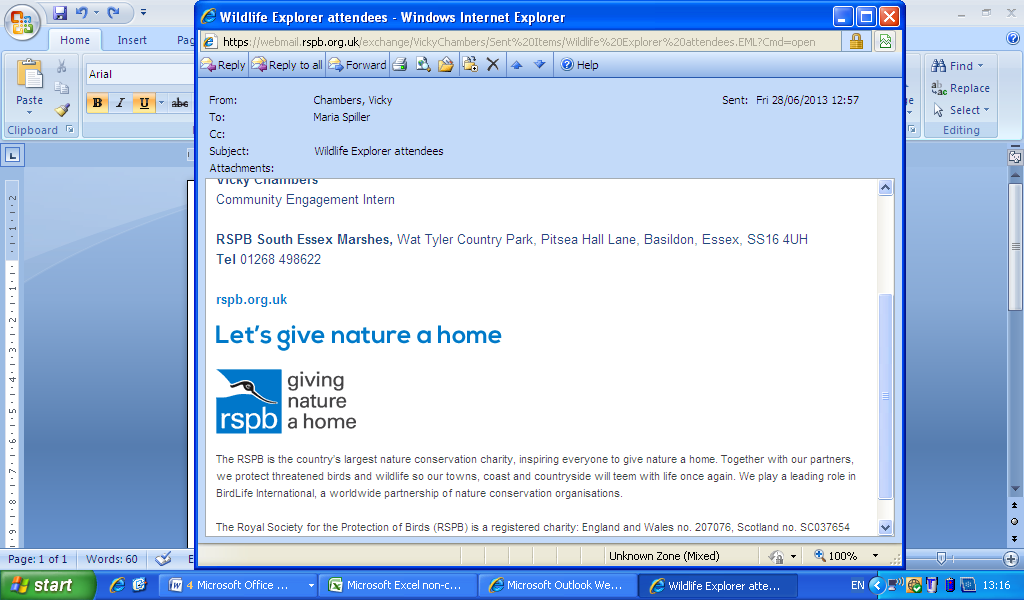 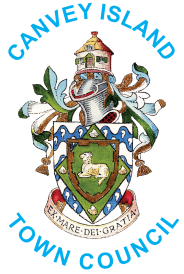 ‘Essex Wildlife’ Photography Competition 2018Organised and sponsored by Canvey Island Town Council 
and the RSPB as part of Canvey Island Wildlife Day on Saturday 26 MayEntry ConditionsThe title of the photography competition is ‘Essex Wildlife’.This is a free entry competition.The competition is divided into two categories:  1) under 18 years old, 2) Adults (aged over 18 years old). Entrants whose birthday falls before the closing date will be considered as that age.Photographs entered must be taken within Essex and are limited to the theme of ‘Essex Wildlife’.Entries are invited in a photography format and any type of camera can be used to take the image.Images must be landscape format or portrait format.Entrants can submit up to three photos in total.The prizes will be awarded as follows:I certify that the submission is my own original work.I accept that items are submitted at my own risk.I agree to my images being used by the Town Council and RSPB to promote the following year’s photo competition.Deadline for submission of entries is midnight on Sunday 20 May 2018 to RSPB South Essex. Entries received after this date will not be considered.All entries will be judged in the week commencing 21 May 2018.The short-listed entries will be on display at the Canvey Island Wildlife Day on Saturday 26 May 2018 and after that date at RSPB South Essex Visitor Centre, Wat Tyler Country Park, Pitsea Hall Lane, Basildon, Essex, SS16 4UH.The winners will be chosen by BBC’s The One Show’s Wildlife presenter Mike Dilger at the Canvey Island Wildlife Day event.Winners will be expected to take part in any photo opportunities through media and publicity as part of the competition.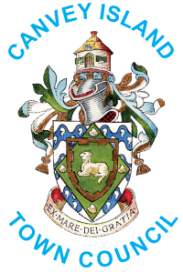 ‘Essex Wildlife’ Photography Competition Entry Form 2018Name: …………………………………………………………………………………………Address:  …………………………………………………………………………………….. ………………………………………………  Postcode:  …………………………………. Daytime Telephone Number: …………………………  Email ………..…………………Are you: Under 18 years old		                          Over 18 years oldBy signing this form, I wish to enter the item listed above for the Essex Wildlife Photography Competition and accept the Entry Conditions as stated.  Signature (or Parent or Guardian if under 18 years)  ...................................................... Print name ……………………………………… Date ................................…………………..Please email or post your completed form and photograph/s to: ‘Photography Competition’ FAO Martin Paynesouthessex@rspb.org.uk (maximum file size 1 MB per photograph)ORRSPB South Essex Visitor Centre, Wat Tyler Country Park, Pitsea Hall Lane, Basildon, Essex, SS16 4UHDeadline: Sunday 20 May 2018. Entries received after this date will not be considered.Thank you for entering our competition and good luck with your entry.Under 18 years oldOver 18 years oldCategory WinnerHighly CommendedTitle of WorkDescriptionDimensions of original